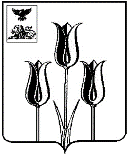 ВОЛОКОНОВСКИЙ РАЙОНАДМИНИСТРАЦИЯ МУНИЦИПАЛЬНОГО РАЙОНА «ВОЛОКОНОВСКИЙ РАЙОН»БЕЛГОРОДСКОЙ ОБЛАСТИП о с т а н о в л е н и еВолоконовка04 сентября 2023 г.                                                                                                                                  № 99-01/288Об установлении размера родительской платы в 2023 годуВ соответствии со статьей 65 Федерального закона от 29 декабря 2012 года № 273-ФЗ «Об образовании в Российской Федерации», методикой определения среднего по Белгородской области размера родительской платы за присмотр и уход за детьми в государственных и муниципальных образовательных организациях, реализующих образовательные программы дошкольного образования, утвержденной постановлением Правительства Белгородской области от 30 декабря 2013 года № 537-пп «О порядке и условиях предоставления субвенций на выплату компенсации части родительской платы за присмотр и уход за детьми в образовательных организациях, реализующих образовательные программы дошкольного образования», постановлением Правительства Белгородской области от  24 июля 2023 года № 409-пп «Об установлении среднего размера родительской платы за присмотр и уход за детьми в государственных и муниципальных образовательных организациях, реализующих образовательные программы дошкольного образования, в Белгородской области в 2023 году», п о с т а н о в л я ю:1. Установить размер родительской платы за присмотр и уход за детьми в муниципальных образовательных организациях, реализующих образовательные программы дошкольного образования в Волоконовском районе Белгородской области в 2023 году в размере 1 700 рублей в месяц.2. Родительская плата не взимается за присмотр и уход за детьми – инвалидами, детьми – сиротами и детьми, оставшимися без попечения родителей.Установить родительскую плату за присмотр и уход за детьми из семей, имеющих трех и более несовершеннолетних детей, в размере 1190 рублей в месяц.3. Признать утратившим силу постановление администрации муниципального района «Волоконовский район» от 30 декабря 2020 года         № 99-01/459 «Об установлении размера родительской платы в 2021 году».4. Опубликовать настоящее постановление в районной газете «Красный Октябрь» (Тимошевская И.А.) и разместить настоящее постановление на официальном сайте администрации муниципального района «Волоконовский район» в сети Интернет https://volokonovskij-r31.gosweb.gosuslugi.ru               (Дрогачева О.А.).5. Настоящее постановление вступает в силу со дня его официального опубликования и распространяется на правоотношения, возникшие с 1 января 2023 года.6. Контроль за исполнением настоящего постановления возложить на заместителя главы администрации района по социальной политике    Часовскую Г.Н.Глава администрации района                                              		 С.И. Бикетов